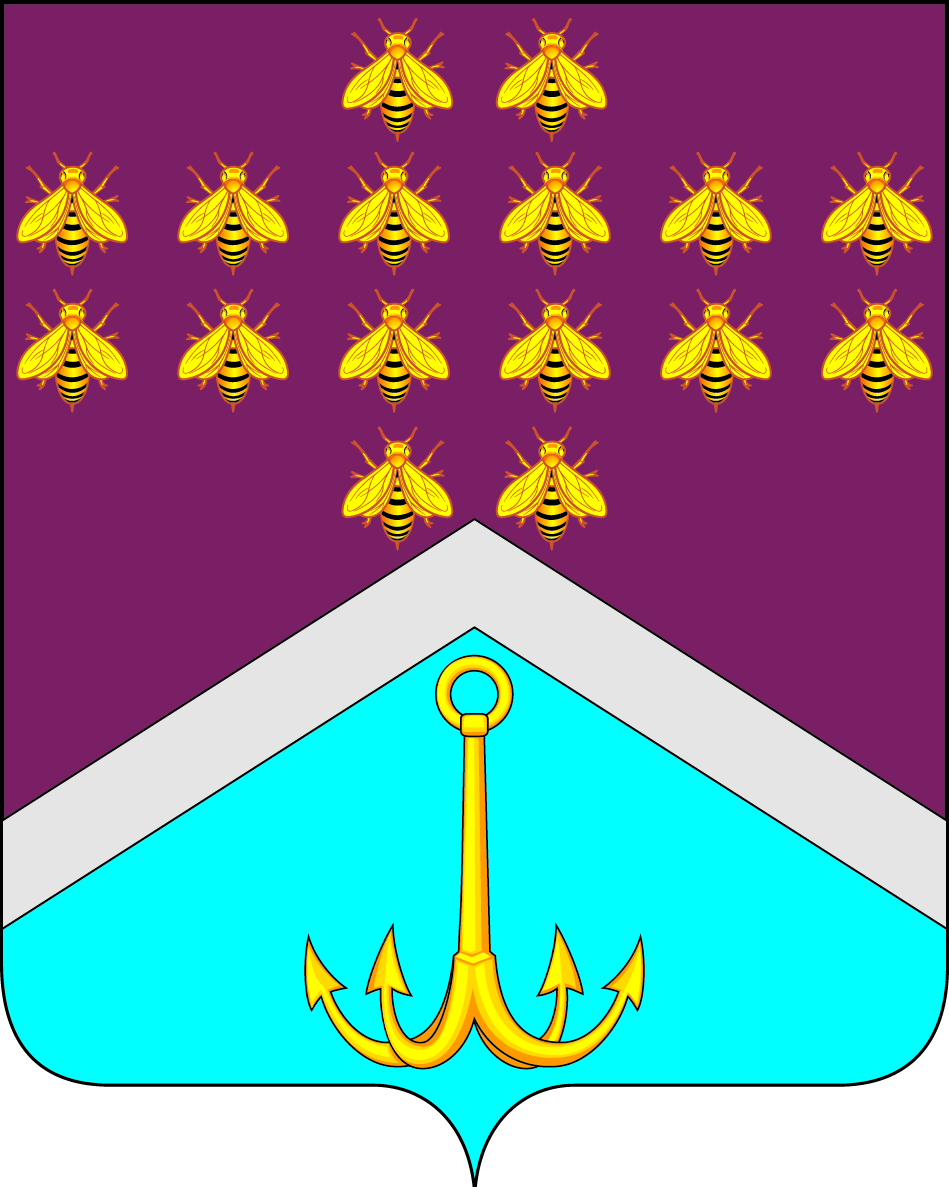 СОВЕТ НАРОДНЫХ ДЕПУТАТОВМОНАСТЫРЩИНСКОГО СЕЛЬСКОГО ПОСЕЛЕНИЯБОГУЧАРСКОГО МУНИЦИПАЛЬНОГО РАЙОНАВОРОНЕЖСКОЙ ОБЛАСТИРЕШЕНИЕот «14» августа 2019 года № 292        с. МонастырщинаО внесении изменений и дополнений в Устав Монастырщинского сельского поселения Богучарского муниципального района Воронежской областиВ соответствии с Федеральными законами от 06.10.2003 № 131-ФЗ «Об общих принципах организации местного самоуправления в Российской Федерации», от 21.07.2005 № 97 – ФЗ «О государственной регистрации Уставов муниципальных образований», Совет народных депутатов Монастырщинского сельского поселения Богучарского муниципального района Воронежской области решил:1. Внести в Устав Монастырщинского сельского поселения Богучарского муниципального района следующие изменения и дополнения: 1.1. Пункт 7 части 1 статьи 7 изложить в следующей редакции:«7) разработка и осуществление мер, направленных на укрепление межнационального и межконфессионального согласия, поддержку и развитие языков и культуры народов Российской Федерации, проживающих на территории поселения, реализацию прав коренных малочисленных народов и других национальных меньшинств, обеспечение социальной и культурной адаптации мигрантов, профилактику межнациональных (межэтнических) конфликтов;».1.2. Пункт 13 части 1 статьи 8 изложить в следующей редакции:«13) осуществление деятельности по обращению с животными без владельцев, обитающими на территории поселения;».1.3. Пункт 1 части 1 статьи 18 изложить в следующей редакции:«1. Под территориальным общественным самоуправлением понимается самоорганизация граждан по месту их жительства на части территории Монастырщинского сельского поселения, а также в расположенных на межселенной территории населенных пунктах (либо на части их территории) для самостоятельного и под свою ответственность осуществления собственных инициатив по вопросам местного значения.Границы территории, на которой осуществляется территориальное общественное самоуправление, устанавливаются по предложению населения, проживающего на соответствующей территории, Советом народных депутатов Монастырщинского сельского поселения, а в расположенных на межселенной территории населенных пунктах (либо на части их территории) – Советом народных депутатов Богучарского муниципального района;».1.4. Пункт 5 части 1 статьи 18 изложить в следующей редакции:«5. Территориальное общественное самоуправление считается учрежденным с момента регистрации устава территориального общественного самоуправления администрацией Монастырщинского сельского поселения Богучарского муниципального района. Порядок регистрации устава территориального общественного самоуправления определяется нормативными правовыми актами Совета народных депутатов Монастырщинского сельского поселения. Территориальное общественное самоуправление в соответствии с его уставом может являться юридическим лицом и подлежит государственной регистрации в организационно-правовой форме некоммерческой организации.».1.5. Пункт 2 статьи 19 изложить в следующей редакции:«2. Публичные слушания проводятся по инициативе населения, Совета народных депутатов Монастырщинского сельского поселения, главы Монастырщинского сельского поселения или главы Монастырщинского сельского поселения, осуществляющего свои полномочия на основе контракта.Публичные слушания, проводимые по инициативе населения или Совета народных депутатов Монастырщинского сельского поселения, назначаются Советом народных депутатов Монастырщинского сельского поселения, а по инициативе главы Монастырщинского сельского поселения или главы Монастырщинского сельского поселения, осуществляющего свои полномочия на основе контракта, - главой Монастырщинского сельского поселения.».1.6. Пункт 4 статьи 19 изложить в следующей редакции:«4. Порядок организации и проведения публичных слушаний определяется Уставом Монастырщинского сельского поселения  и (или) нормативными правовыми актами Совета народных депутатов Монастырщинского сельского поселения  и должен предусматривать заблаговременное оповещение жителей Монастырщинского сельского поселения о времени и месте проведения публичных слушаний, заблаговременное ознакомление с проектом муниципального правового акта, другие меры, обеспечивающие участие в публичных слушаниях жителей Монастырщинского сельского поселения, обнародование результатов публичных слушаний, включая мотивированное обоснование принятых решений.».2. Направить настоящее решение в Управление Министерства юстиции Российской Федерации по Воронежской области для государственной регистрации в порядке, установленном федеральным законом.3. Настоящее решение подлежит обнародованию после его государственной регистрации и вступает в силу после его обнародования.Глава Монастырщинского сельского поселенияБогучарского муниципального районаВоронежской области                                                                           Ю.Н. Сывороткин